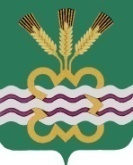 ГЛАВА МУНИЦИПАЛЬНОГО ОБРАЗОВАНИЯ«КАМЕНСКИЙ ГОРОДСКОЙ ОКРУГ»ПОСТАНОВЛЕНИЕ29.07.2019г.								                         № 1441п. МартюшО принятии мер по выявлению и уничтожению наркосодержащих растений на территории Каменского городского округа	В целях реализации Стратегии государственной  антинаркотической политики Российской Федерации до 2020 года, утвержденной Указом Президента Российской Федерации от 09.07.2010 года № 690, проведения профилактической работы по выявлению и уничтожению наркосодержащих растений на территории Каменского городского округа, руководствуясь Уставом МО «Каменский городской округ» ПОСТАНОВЛЯЮ:Рекомендовать     главам    сельских      администраций            Каменскогогородского округа:на    подведомственной     территории      создать  рабочую  группу   по выявлению и   уничтожению наркосодержащих растений на территории Каменского городского округа (далее - Рабочая группа).в состав Рабочей группы   включить:  главу  сельской администрацииКаменского городского округа, участкового уполномоченного полиции, представителя общественной организации.разработать   и     утвердить      график      рейдовых   мероприятий   повыявлению и уничтожению  произрастания наркосодержащих растений на территории Каменского городского округа  (далее - Рейдовые мероприятия) Рабочей группой в период с мая по октябрь.в срок   до  12.08.2019  года   направить    в     адрес     АдминистрацииКаменского   городского    округа составы Рабочих групп и графики рейдовых мероприятий.Антинаркотической комиссии Каменского городского округа:обеспечить    информирование   через средства массовой информацииграждан  об административной ответственности за непринятие мер  по уничтожению произрастания наркосодержащих растений на территории Каменского городского округа.ежегодно  подводить   итоги  работы   о   выявлении   и   уничтожении наркосодержащих растений на территории Каменского городского округа.2Рекомендовать      Каменскому         управлению        агропромышленногокомплекса  и продовольствия   Министерства агропромышленного комплекса и продовольствия Свердловской области  (В.И. Диденко) взять под личный контроль ход работ по уничтожению наркосодержащих растений в полях севооборота, в местах складирования навоза, на территориях животноводческих ферм.Опубликовать настоящее постановление в газете «Пламя»  и   разместить на официальном сайте МО «Каменский городской округ».Контроль  за исполнением     настоящего     постановления   оставляю засобой.Глава городского округа	 	                С.А. Белоусов